Барельефная лепка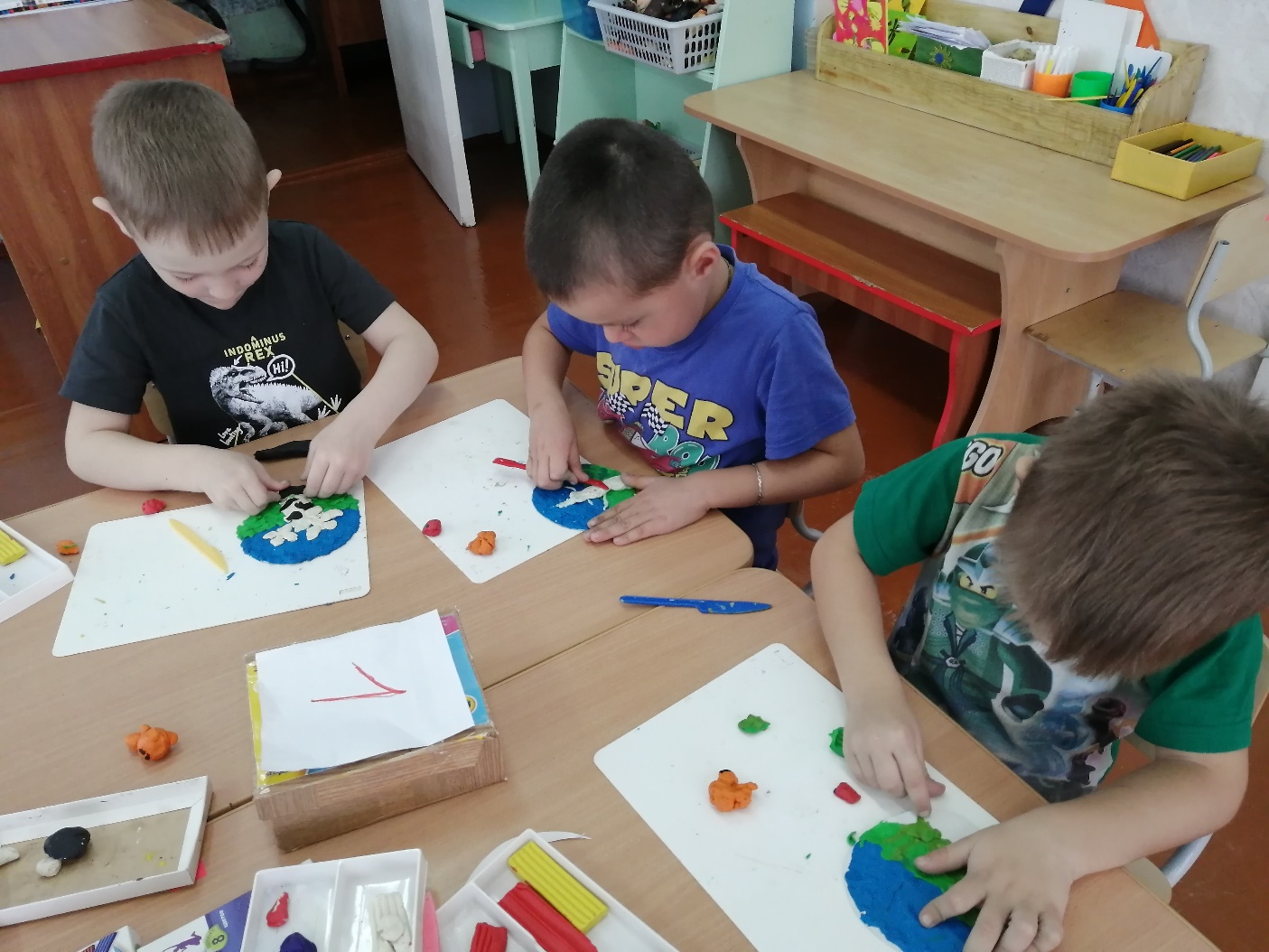 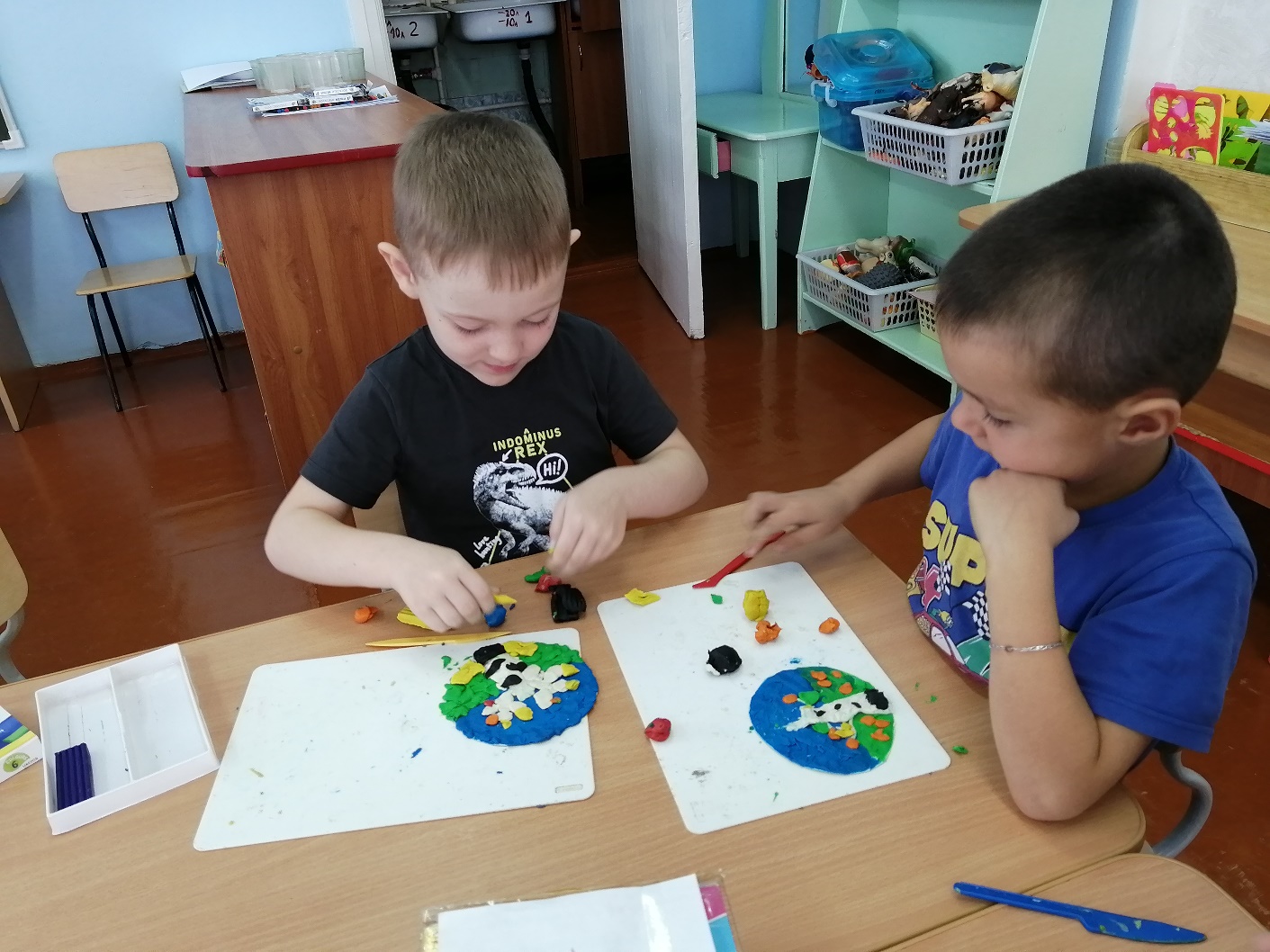 